Via dil Casti 2CH-7017 Flims Dorf Tel. +41 81 928 29 60Bauamt@gemeindeflims.chwww.gemeindeflims.ch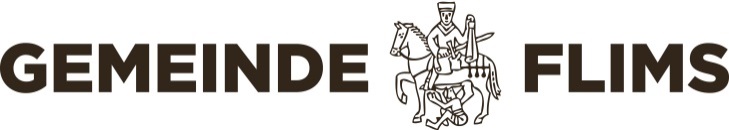 Gesuch um die Benützung der EventhalleFür Terminanfragen bzgl. Besichtigung und oder allgemeine Auskünfte bitte direkt mit den Mitarbeitenden beim Bauamt (Tel.: 081 928 29 60 oder E-Mail: Bauamt@gemeindeflims.ch) Kontakt aufnehmen.Veranstaltung:Verantwortliche Person:Gewünschte Ausstattung:Mobiliar:	70 Tische (160cm x 80cm) 	gewünschte Anzahl: 	20 Stehtische (Durchmesser: 58cm, Höhe: 115cm)	gewünschte Anzahl: 	450 Stühle	gewünschte Anzahl: 	Bühne (4m x 8m)	Rednerpult (wenn ein Mikrofon gewünscht wird, bitte Beschallungsanlage bestellen)	Küche	Die Küche besteht aus einem kleineren Einbaukühlschrank (160 Liter), einer Industriespühlmaschine, 
 	einem Umluft-Backofen 600x400 und drei Induktionsherdplatten inkl. Dampfabzug. 	Geschirr (> Reinigung durch den Gesuchsteller)	2 Kühlschränke (je 335 lt) hinter der Theke	gewünschte Anzahl: 	5 mobile Abfallbehälter 	gewünschte Anzahl: Technik:	Beleuchtung der Bühne			Beamer	Beschallungsanlage ohne Betreuung			Leinwand	Beschallungsanlage mit Betreuung			Festwirtschaft:				  Nein          Ja	Getränkeausschank (bitte Art angeben:  alkoholisch  nicht alkoholisch)	Ausschank von gebrannten Wassern					Speisen 					Tombola / LottoBemerkungen:Der Gesuchsteller erklärt, das Reglement über die Vermietung öffentlicher Räume, die Nutzungsvereinbarung für Liegenschaften der Gemeinde Flims und die Brandschutzbestimmungen zu kennen. Die Dokumente sind auf der Homepage www.gemeindeflims.ch abrufbar oder können bei der Verwaltung bezogen werden.Dem Gesuchsteller ist weiter bekannt, dass in allen öffentlichen Gebäuden das Rauchen untersagt ist. Der Gesuchsteller ist dafür verantwortlich, dass dieses Verbot eingehalten wird. Zuwiderhandlungen werden gemäss kantonaler Verordnung geahndet.Der Gesuchsteller ist dafür verantwortlich, dass die Bestimmungen über den Ausschank von Alkohol an Jugendliche (kantonales Gastwirtschaftsgesetz Art. 2) durchgesetzt werden.In der Gemeinde Flims gibt es keine Polizeistunde. Nachtruhe ist um 22:00 Uhr. Einsätze der Gemeindepolizei aufgrund von Reklamationen werden gemäss Gebührentarif der Gemeindeverwaltung Flims dem Gesuchsteller verrechnet.Die Anlage wird besenrein zurückgegeben. Die Endreinigung erfolgt durch den Hauswart und wird mit CHF 50.00 pro Stunde verrechnet. Das Geschirr muss selbst gereinigt werden. Allfällige Nachreinigungen durch den Hauswart werden ebenfalls mit CHF 50.00 pro Stunde verrechnet.In den nächsten Tagen werden wir Ihre Reservation schriftlich, mit detaillierter Kostenaufstellung und Kontaktdaten des zuständigen Hauswartes bestätigen. Ebenfalls erhalten Sie dabei unsere Nutzungsvereinbarung zur Unterzeichnung.Datum 	Gesuchsteller/in (Stempel und Unterschrift)Einreichung: 	Mindestens 4 Wochen vor der Veranstaltung per Post an das Bauamt Gemeinde 
 	Flims, 	Via dil Casti 2, 7017 Flims Dorf oder per E-Mail an Bauamt@gemeindeflims.ch.Organisation / Verein Art der VeranstaltungBeginn (Datum)Ende (Datum)Zeit (von/bis)ÜbernahmezeitpunktName / VornameAdressePLZ / OrtGeburtsdatumTelefonnummerE-Mail